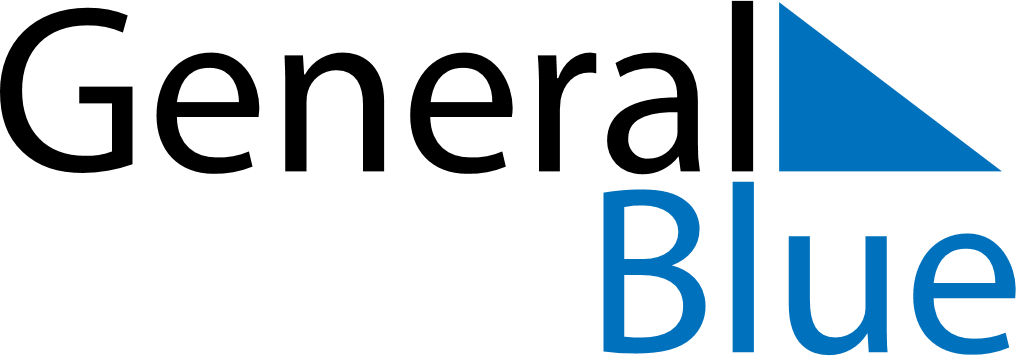 Weekly CalendarNovember 12, 2023 - November 18, 2023Weekly CalendarNovember 12, 2023 - November 18, 2023Weekly CalendarNovember 12, 2023 - November 18, 2023Weekly CalendarNovember 12, 2023 - November 18, 2023Weekly CalendarNovember 12, 2023 - November 18, 2023Weekly CalendarNovember 12, 2023 - November 18, 2023Weekly CalendarNovember 12, 2023 - November 18, 2023SundayNov 12SundayNov 12MondayNov 13TuesdayNov 14WednesdayNov 15ThursdayNov 16FridayNov 17SaturdayNov 185 AM6 AM7 AM8 AM9 AM10 AM11 AM12 PM1 PM2 PM3 PM4 PM5 PM6 PM7 PM8 PM9 PM10 PM